Děčín - Labefest 2018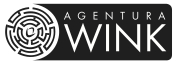 Děčín - Labefest 2018Děčín - Labefest 2018Děčín - Labefest 2018Děčín - Labefest 2018Děčín - Labefest 2018Cenová nabídka technického zabezpečení bez DPHCenová nabídka technického zabezpečení bez DPHCenová nabídka technického zabezpečení bez DPHCenová nabídka technického zabezpečení bez DPHCenová nabídka technického zabezpečení bez DPHCenová nabídka technického zabezpečení bez DPHpoložkapočet dnímnožstvíkč/ ks-m2celková částkaGround support + podiumStřecha 12x10m125 000,- 22 000,- Podium Nivtec 12x10m + přípravny 6x4m - cena za m2Podium Nivtec 12x10m + přípravny 6x4m - cena za m2120200,- 24 000,- Truss M390 - podvěs pro světla24150,- 3 600,- motor 1t4900,- 3 600,- motor 0,5t6900,- 5 400,- Kontroler - motory1900,- 900,- Vodní zátěž 1000kg - naplnění vodou zajištuje klientVodní zátěž 1000kg - naplnění vodou zajištuje klient12200,- 2 400,- FOH Stánek 4,5x3m18 000,- 8 000,- Monitor přípravna 6x3m14 000,- 4 000,- Přípravna  6x5m15 500,- 5 500,- Nivtec přípravna + monitor20200,- 4 000,- Kabelový přejezd4050,- 2 000,- ZvukLacoustic KARA main PA241 200,- 28 800,- Lacoustic SB286900,- 5 400,- Lacoustic bumper2600,- 1 200,- Lacoustic HiQ - monitor6900,- 5 400,- Zesilovač Lacoustic  LA89800,- 7 200,- Allen-Heath Ilive112 Digitální konzole (monitoring)13 000,- 3 000,- Mix pult DiGiCo SD8 - FOH pult13 000,- 3 000,- Výkryt ohňostroj112 000,- 12 000,- stojany + mikrofony11 500,- 1 500,- SvětlaSvětelný pul tAVOLITES PEARL11 500,- 1 500,- ROBE ROBIN Pointe - Zoom range: 2.5°-10° beam application; 5° – 20° spot applicationROBE ROBIN Pointe - Zoom range: 2.5°-10° beam application; 5° – 20° spot applicationROBE ROBIN Pointe - Zoom range: 2.5°-10° beam application; 5° – 20° spot application101 800,- 18 000,- Clay Paky A-LEDA K10 LED wash81 100,- 8 800,- Martin ATOMIC + colour changer32 000,- 6 000,- Blinder 2lite8900,- 7 200,- Stmívač 12ch 11 200,- 1 200,- ETC source 4 profile4750,- 3 000,- ARRI T28450,- 3 600,-  Hazer ZR441800,- 800,- GenerátoryGenerátory vč.paliva230 500,- 61 000,- DopravyTIR 30t28 500,- 17 000,- Dodávka s personálem21 500,- 3 000,- UbytováníUbytování pro crew hradí objednavatel - 14 lidíPersonální zajištěníInstalace střechy a podia144 000,- 16 000,- Demontáž střechy a podia143 000,- 12 000,- FOH zvukař213 000,- 6 000,- podiový technik212 000,- 4 000,- Osvětlovač213 000,- 6 000,- Technik212 000,- 4 000,- Pomocníci celkem - 2 dny 10 lidí cca 8h zajišťuje organizátor LabefestuPomocníci celkem - 2 dny 10 lidí cca 8h zajišťuje organizátor LabefestuPomocníci celkem - 2 dny 10 lidí cca 8h zajišťuje organizátor Labefestu0,- Celkem za akci332 000,- 